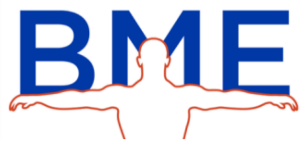 Request for Course SubstitutionForm - BME PhD ProgramInstructions: Complete this form, and then email it to your research advisor and the BME leadership team (coordinator, director, and associate director). The BME director will approve or deny your request. If approved, keep the signed form for confirmation that your course substitution request has been granted. The BME program will also keep a copy.Student Name:  _______________________   Research Advisor:  _______________________               Type of course being requested (check one box):Core course.  Specify which core requirement: ____________________________Track course. Specify your track: _______________________New course being requested:Course name: ____________________________         Course number: _________________Course description (from catalog or instructor):JustificationPlease provide a brief justification for why the new course is an appropriate substitute. If this course is beneficial to your research or career goals, please explain._________________________________________________________________________BME Director (print) 				Signature				DateApproveDeny (must include reason)